DOMANDA DI PARTECIPAZIONE e DICHIARAZIONE SOSTITUTIVA(resa ai sensi degli articoli 46 e 47 del DPR n. 445/2000) Il/La 	sottoscritto/a 	…………...........................…………………………...………………………. ………	nato/a a 	...............………………...……….................(Prov. ………….) il……….......................……... 	residente in 	………………………………………………………………………………(Prov. …….) via 	………………………………………………………………………………, 	codice fiscale …………………………………………………………… in qualità di: ❏     Titolare (in caso di ditta individuale) ❏     Legale   Rappresentante ❏ Procuratore (come da allegata procura in data …………………… avanti al Notaio ………………………………………… con Studio in ………………………………………… n. di repertorio ……………………. dell’operatore economico .………….....................................................………………………………………... con sede legale in ………………………………………………………  (Prov. ………..) via …………………………….…………………………… n°……… cap ……………..…… P.Iva………………………………………………….     Codice fiscale …………………………………………………………  ❏ iscritto alla C.C.I.A.A., se ricorre, con oggetto sociale ………………………………………………….. inerente 	alla 	tipologia 	dell’appalto, 	numero 	di 	iscrizione 	al 	registro 	delle imprese 	…......................................................data 	di iscrizione …………………………………………………. , ❏ 	iscritto 	a 	………………………………………………………………, 	data 	di iscrizione ………………………………………………….  (eventuale iscrizione nel registro delle commissioni provinciali per l'artigianato o presso i competenti ordini professionali; ❏ iscritto a ………………………………………………................................, data di iscrizione …………………………………………………...(per cittadino di altro Stato membro non residente in Italia) CHIEDE DI PARTECIPARE ALLA PROCEDURA D’APPALTO AVENTE AD OGGETTO:  LAVORI DI MANUTENZIONE STRADE ANNO 2019 A tal fine, anche in nome e per conto dell'operatore economico sopra indicato, consapevole della responsabilità e delle sanzioni penali previste dall'articolo 76 del D.P.R. 445/2000, per le ipotesi di falsità' in atti e dichiarazioni mendaci DICHIARA Che l’operatore economico partecipa alla gara (barrare il caso di interesse):  Come Concorrente singolo  In R.T.I.:  ❏ Capogruppo ……..……………….……… quota di partecipazione pari al ……% ❏ Mandante    ……..……………..………… quota di partecipazione pari al ……% ❏ Mandante    ………..…………..………… quota di partecipazione pari al ……% ❏ Mandante    ………..…………..………… quota di partecipazione pari al ……%  Per Avvalimento:  ❏ impresa avvalente:  …………………………….. ❏ impresa ausiliaria:  ………………………...……  Come Consorzio:  	❏ consorzio stabile 	 	 	❏ consorzio ordinario ❏ consorzio tra imprese artigiane ❏ consorzio fra cooperative di produzione e lavoro ❏ indicando quale/i consorziata/e esecutrice/i: ………………………………………………………….………….……………………………… ……………………………………………………………….…………………………………… ……………………………………………………. ❏ intende eseguire in proprio l’appalto di cui trattasi. 	 Come ………………: 	 ❏ ……………….. FIRMA (firma digitale) 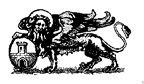 CITTA’ DI ROVATO (Provincia di Brescia) LAVORI DI MANUTENZIONE STRADE ANNO 2019 NEL COMUNE DI ROVATO (BS) CUP: J17H18002240004       CIG: 7699976D32    CODICE NUTS: ITC47 ❏ di tipo orizzontale ❏ di tipo verticale ❏ di tipo misto  	 ❏ di cooptazione 